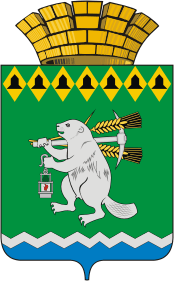 Глава  Артемовского городского округаП О С Т А Н О В Л Е Н И Еот  23.03.2016                                                                                                                 № 13-ПГО проведении публичных слушаний по проектам генеральных планов Артемовского городского округа применительно к территориям                     села Шогринское, села Сарафановопредседателя Территориального органа местного самоуправления села Большое Трифоново от 15.01.2007 № 3, Руководствуясь статьями 23-25,28 Градостроительного кодекса Российской Федерации, статьей 28 Федерального закона от 06.10.2003                       № 131-ФЗ «Об общих принципах организации местного самоуправления в Российской Федерации», статьями 17, 28 Устава Артемовского городского округа, Положением «О порядке  организации и проведении публичных слушаний на территории Артемовского  городского округа», принятым решением Артемовской Думы от 22.12.2005 № 612 (с изменениями, внесенными решениями Думы Артемовского городского округа от 28.06.2007 № 162, от 21.02.2012 № 47),ПОСТАНОВЛЯЮ:1.  Провести по инициативе главы Артемовского городского округа  публичные слушания по проектам генеральных планов Артемовского городского округа применительно к территориям села Шогринское, села Сарафаново. 2. Организатором проведения публичных слушаний определить Администрацию Артемовского городского округа.3. Назначить проведение публичных слушаний по проектам генеральных планов Артемовского городского округа применительно к территориям села Шогринское, села Сарафаново на 22 апреля 2016 года с  17-00 часов в помещении Шогринской сельской библиотеки по адресу: Свердловская область, Артемовский район, с. Шогринское, ул. 8 Марта, 36б.Предложения и рекомендации участников публичных слушаний по обсуждаемому вопросу принимать до 20 апреля 2016 года в  приемной председателя Территориального органа местного самоуправления села Шогринского с подведомственной территорией населенных пунктов: поселок Брагино, поселок Катковые Поля, село Сарафаново, еженедельно, по вторникам с 10-00 до 12-00 часов по адресу: Свердловская область, Артемовский район,     с. Шогринское, ул. 8 Марта, 36б.4. Утвердить повестку проведения публичных слушаний (Приложение).5. Определить   председательствующим   на   публичных   слушаниях председателя Комитета по архитектуре и градостроительству Артемовского городского округа Булатову Н.В.6. Комитету по архитектуре и градостроительству Артемовского городского округа:1) организовать размещение материалов информационного характера и  выставки-экспозиции демонстрационных материалов проектов генеральных планов Артемовского городского округа применительно к территориям села Шогринское, села Сарафаново; 2) материалы   информационного   характера и выставки-экспозиции  разместить в местах приема предложений и рекомендаций участников публичных слушаний по адресам согласно пункту 3 настоящего постановления. 7. Срок проведения публичных слушаний наступает с момента официального опубликования настоящего постановления в газете «Артемовский рабочий» и истекает со дня опубликования итогового документа, принятого на публичных слушаниях.8. Организационно-техническое и информационное обеспечение проведения публичных слушаний возложить на Администрацию Артемовского городского округа.9. Постановление главы Артемовского городского округа от 28.09.2015 № 54-ПГ «О проведении публичных слушаний по проектам генеральных планов Артемовского городского округа применительно к территориям                     села Шогринское, села Сарафаново» считать утратившим силу.10.  Постановление  опубликовать  в  газете  «Артемовский рабочий»  и  разместить на официальном сайте Думы Артемовского городского округа в информационно-телекоммуникационной сети «Интернет».11.  Контроль за исполнением постановления оставляю за собой.Глава Артемовского городского округа                                                  О.Б. Кузнецова СОГЛАСОВАНИЕпроекта постановленияглавы Артемовского городского округа «О проведении публичных слушаний по проектам генеральныхпланов Артемовского городского округа применительнок территориям  села Шогринское, села Сарафаново»Постановление разослать: Комитету по архитектуре и градостроительству Артемовского городского округа.Исполнитель: председатель КАГ Булатова Н.В., 2-42-68Приложениек постановлению главы Артемовского городского округа от _____________ № ______Повестка проведения  публичных слушаний по проектам генеральныхпланов Артемовского городского округа применительнок территориям  села Шогринское, села Сарафаново22 апреля 2016 годаМесто проведения: помещение Шогринской сельской библиотеки по адресу:  Свердловская область, Артемовский район,  с. Шогринское, ул.8 Марта, 36бВремя проведения: 17-00Повестка:1. Обсуждение проектов генеральных планов Артемовского городского округа применительно к территориям села Шогринское, села Сарафаново. 2. Принятие итогового документа публичных слушаний.Председательствующий                                                                    Н.В. Булатова     ДолжностьФамилия и инициалыСроки и результаты согласованияСроки и результаты согласованияСроки и результаты согласованияДолжностьФамилия и инициалыДата поступ-ления на согласованиеДата согласо-ванияЗамечания и подписьЗаведующий юридическим отделом Администрации Артемовского городского округа Белозерова О.М.Заведующий организационно – правовым отделомДумы  Артемовского  городского округа                                        Исакова О.Н.Председатель ТОМС с. ШогринскоеШавкунов В.А.